Πέμπτη 17 Φεβρουαρίου 2022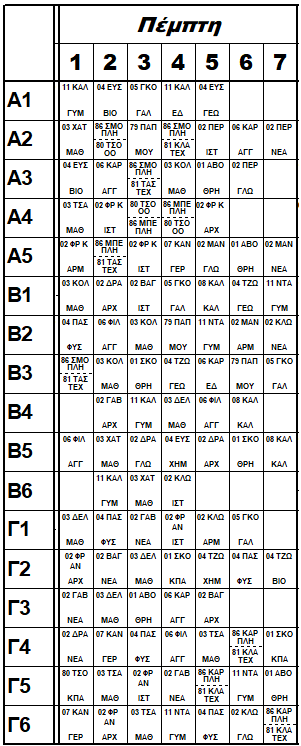 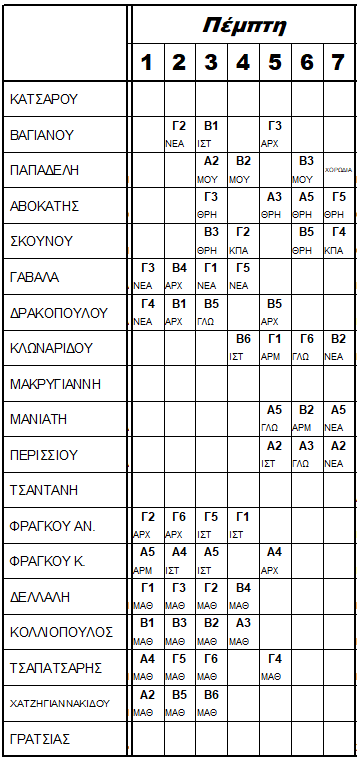 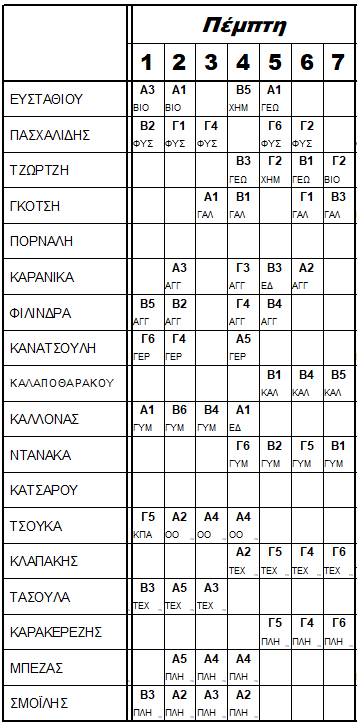 